«Метро, мосты, тоннели. ТПУ. 2017»6-8 июня 2017ЦВК «Экспоцентр», Москва, Краснопресненская наб., 14, павильон № 3Сроки проведенияРабота выставки:6 июня		 11.00 		официальное открытие выставки.             	    		10.00 – 18.00 	для посетителей.7 июня         	10.00 – 18.00 	для посетителей.8 июня             10.00 – 17.00 	для посетителей.Информация для посетителей и гостей выставки.Вход и регистрация посетителей и гостей производится с Западного входа ЦВК «Экспоцентр» 
со стороны станции метро «Выставочная». Для бесплатного посещения выставки необходимо зарегистрироваться на сайте www.mmtexpo.com Билет будет прислан Вам позже.Полученный электронный билет можно распечатать заранее или на стойке регистрации Западного входа. Распечатанный электронный билет приложить штрих-кодом к турникету.При отсутствии предварительной регистрации необходимо приобрести платные входные билеты 
и зарегистрироваться на стойке регистрации Западного входа. 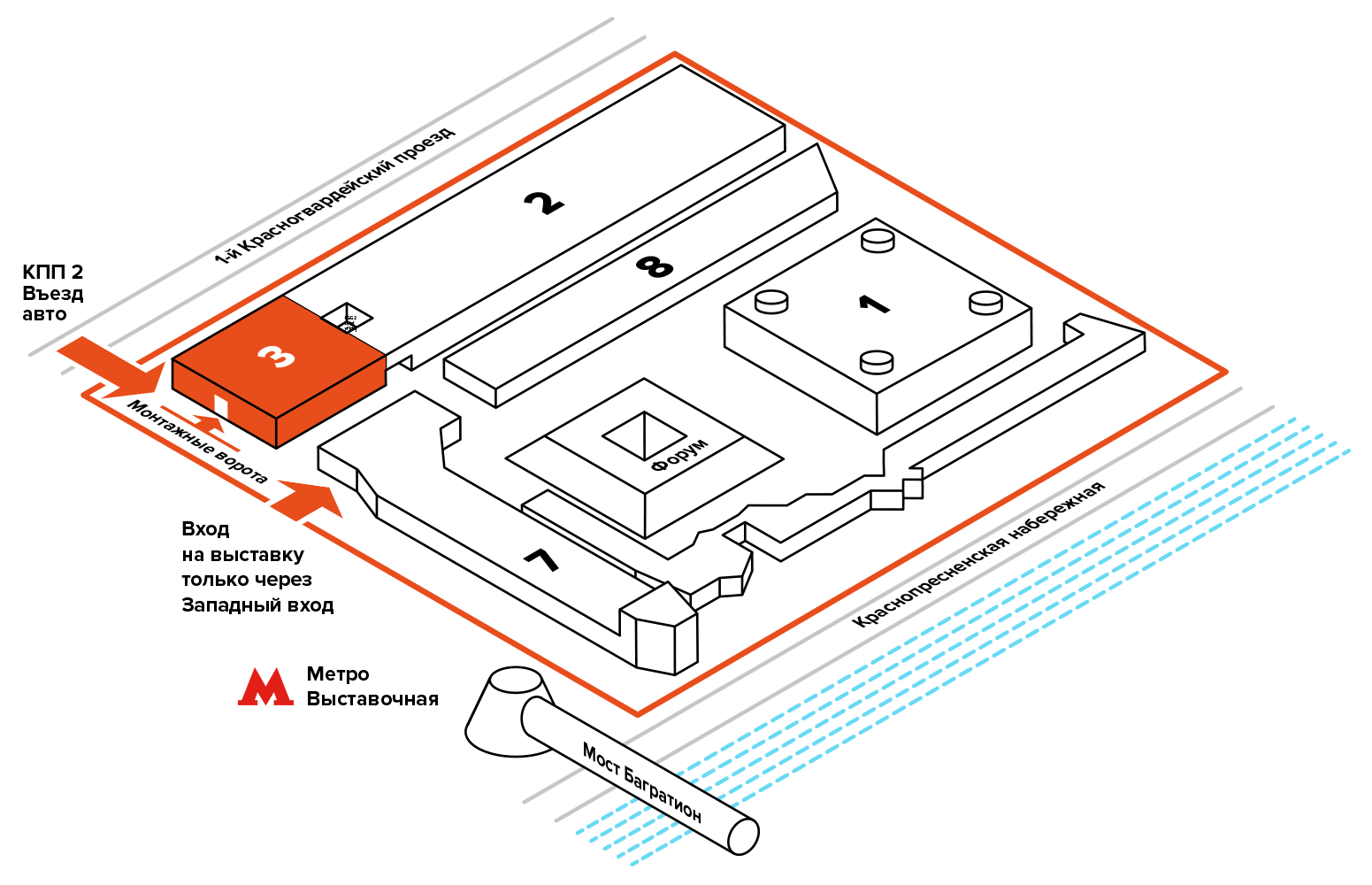 